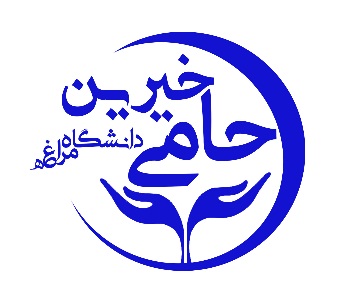 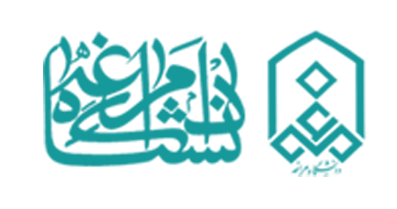 خیرین حامی دانشگاه مراغهفرم عضویت افتخاری در بنیاد خیرین حامی دانشگاه مراغهاینجانب..................................... با توجه به اهمیت جایگاه علم و دانش در پیشرفت جامعه و علاقه به توسعه دانشگاه سراسری مراغه به عنوان نماد توسعه علمی و فرهنگی مراغه علاقه مندی خود راجهت فعالیت و همیاری در بنیاد خیرین حامی دانشگاه مراغه با توجه به علاقه مندی های ذیل اعلام میدارم.حوزه های همیاری و فعالیتکمیته عمران و بازسازی             کمیته کارآفرینی و صنعتکمیته فرهنگیکمیته علمی و پژوهشینشانی محل کار :تلفن همراه :                                                    ایمیل :معرفی افراد علاقه مند در بنیاد خیرین حامی دانشگاه مراغه نام و نام خانوادگی :                   شغل :                         شماره تماس:نام و نام خانوادگی :                   شغل :                         شماره تماس:نام و نام خانوادگی :                   شغل :                         شماره تماس:نام و نام خانوادگی :                   شغل :                         شماره تماس:تاریخ و امضا 